МУНИЦИПАЛЬНОЕ БЮДЖЕТНОЕ ДОШКОЛЬНОЕ ОБРАЗОВАТЕЛЬНОЕ УЧРЕЖДЕНИЕ ДЕТСКИЙ САД  № 8 «ЗВЕЗДОЧКА»Сценариймузыкально-спортивного развлечения «В гостях у Солнышка»ПОДГОТОВИЛА ВОСПИТАТЕЛЬ   НАУМЕНКО Н.В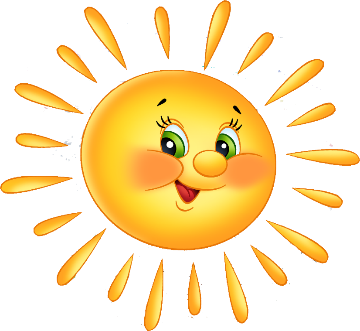 СТ. ЕГОРЛЫКСКАЯ2020ГОДЦель: Познакомить детей с праздником Солнца. Уточнять знания о свойствах солнца, о том, как и из чего образуются облака, о влиянии солнца на жизнь людей и потребность в нем всего живого. Стимулировать интерес и любознательность в познании природы. Поощрять творческую активность детей. Развивать речетворческие способности, музыкально-хоровые и музыкально-ритмические навыки, художественно-эстетическое восприятие литературного произведения, умение характеризовать главных героев. Вызвать положительные эмоции у детей. Воспитывать товарищеские отношения, желание быть приветливыми, вежливыми.Предварительная работа: Изучение стихов, закличек, игр, песен по сценарию.Действующие лица: ведущая, солнце, туча, дети – солнечные лучики.Летняя площадка  празднично украшена. Звучит веселая музыка.Ведущая: Доброе утро, девочки и мальчики!Вместе с солнышком встаём,Вместе с птицами поём:— С добрым утром!С ясным днем! —Вот как славно мы поем!Кто ответит: зачем мы сегодня собрались? Правильно  у нас в детском саду - праздник Лета и Солнца. Давайте отправимся в гости к Солнышку на нашем музыкальном паровозике?.Музыкальная игра «Паровоз Антошка» Ведущая: Молодцы! Вот мы и добрались к Солнышку. А стихи о Солнышке знаете? Я приглашаю ребят старшей группы. (Дети читают стихи)1.Это чудо – жить под солнцем!Человеку, зверю, птице –Солнце всем своим питомцамОтдается по частице.2.Муравьишке, кашалотуИ цветку в горшке с поддонцемМатеринскую заботуДарит ласковое солнце.3.Куличи печёт в песочкеС малышами жарким летомИ веснушками все щёчкиОсыпает им при этом.4.Жить под солнцем – это чудо!Под его лучистым взглядом.Далеко оно отсюда,Но всегда как будто рядом.5.Солнце – это свет в оконцеИ в раскрытой настежь дверце.Невозможно жить без солнца,Точно так же, как без сердца!Ведущий. Спасибо,  ребята, замечательные стихи. А я приглашаю ребят средней группы спеть песенку про солнышко.Дети средней группы исполняют песню «Летом очень хорошо»Ведущий. А мы продолжаем наш праздник стихами о Солнышке.«Солнышко в окошко светит…» (средняя группа)6.Солнышко в окошко светит мне с утра,Значит, в детский садик мне идти пора.7.Быстро умываюсь,  Чищу зубы сам, За окном весёлый  Слышен птичий гам.8.С мамочкой за руку в садик я иду,Солнце подмигнуло мне лишь одному,Я глаза зажмурил и услышал вслед,Как оно сказало: «Эй, малыш, привет!»Ведущая: Ребята, старшей группы тоже выучили  песню о Солнышке. Споем?!(Дети поют песню «Ах, как летом хорошо» Ведущая: Ребята, а что вы знаете о Солнышке? (Ответы детей)Солнце является ближайшей к Земле звездой, все остальные расположены на большем расстоянии от нашей планеты. Солнце является для нашей планеты мощнейшим источником космической энергии. Оно дает нам свет и тепло, которые необходимы людям, растениям, животным. Без солнца у нас не было бы воздуха и воды. Ведь тогда воздух превратился бы в жидкий азотный океан, вода бы замерзла, а суша обледенела.Люди издревле поклонялись Солнцу как божеству и устраивали в его честь различные праздники. На Руси это Масленица, День летнего солнцестояния и День весеннего равноденствия. В честь Солнца сочинялись заклички, песни, устраивались игры.Ведущий. Я смотрю, мы с вами засиделись. Вот я и предлагаю немного размяться под замечательную песенку  «Почесали ручкой ушки»Танец- игра «Почесали ручкой ушки»Ведущий. Какие вы молодцы. А я знаю, что малыши тоже приготовили стихи о Солнышке.Дети младшей группы читают стихи9. В небе солнце катится,Словно жёлтый мячик,То за тучку спрячется,То по ёлкам скачет.10. Выйди, выйди, солнышко,Посвети щедрее,Улыбнись нам ласково,Сделай нас добрее 11. Солнышко,  покажись!Красное,  снарядись!Выйди  поскорее,Будь  к  нам  подобрее!  (Звучит музыка   заходит Солнце)Солнце: Доброе утро, мальчики и девочки! Доброе утро, уважаемые взрослые!Ведущая: Вот и Солнышко пришло, свет и радость принесло! Давайте Солнце прославлять, давайте его величать!(Проводится игра «Какое Солнышко?»)Солнце: Спасибо вам ребята, вот так порадовали меня добрым словом! Давайте же веселиться, песни петь, играть!Игра «Загорай, но не сгори!».Дети становятся в круг вокруг Солнца. Оно называет разные части тела, которые должны подставить солнцу (ладошки, нос, лоб, колени, пятки, живот), но как только солнышко хочет их коснуться, дети должны их спрятать.Ведущий. Солнце  разгорается,Праздник  продолжается!Сколько  у  солнышка  ярких  лучей,Столько  у  нас  забав  и  затей!Мы  стихи  ещё  про  солнца  знаем,Их  сейчас  вам почитаем.Дети читают стихи12. Утром  солнышко  встаёт, Спать  ребятам  не  даёт.Ну-ка,  детки,  подымайтесь,Заряжайтесь,  умывайтесь,Аккуратно  одевайтесьИ  за  завтрак  принимайтесь!13. В  полдень  солнышко  в  зените,У  него  лучи,  как  нити.Землю  щедро  согревают,Всех  к  обеду  приглашают.14. Ну,  а  вечером,  ребята,Всё  окутает  прохлада.Солнцу  отдых  тоже  нужен,А  ребятам -  вкусный  ужин.Солнышко.Замечательные стихи. Спасибо, ребята! А теперь я вам раздам свои лучики и приглашу на новую игру.
Игра «Кто быстрее выложит солнышко?»Дети становятся в две колонны, у каждого в руках по ленточке, на расстоянии 6 метров – обручи. Дети по очереди бегут к обручу, кладут свою ленточку, бегут обратно, передают эстафету. Игра заканчивается, когда все дети положат свои ленточки – лучики.Ведущая: А сейчас предлагаю малышам поиграть в  игру. «Солнышко и тучка»Подвижная игра «Солнышко и тучка»Выходит Солнышко, ведущий произносит слова- Если светит Солнышко, можно погулять,Бегать, прыгать, весело плясать!Дети под музыку выполняют движения по тексту.Ведущий берёт в руки тучку и говорит:- Если тучка хмуритсяИ грозит дождем,Спрячемся мы в домики –Гулять не пойдем!Дети убегают в домики, или под зонтик. игра повторяется 2- 3 раза.Солнце: Ребята, а знаете ли вы, что у меня тоже есть  детки, а кто они, вы узнаете, если отгадаете загадку ( ведущий берёт зеркало и пускает солнечных зайчиков):На стене, полу и веткеСидят  Солнышкины Детки. (Солнечные Зайчики)Я всегда со светом дружен, если солнышко везде, я от зеркала, от лужи      пробегаю по стене? Хоровод  «Солнечные зайчики»  Солнышко.А сейчас немного отдохнем. Я вам загадаю загадки, а вы их отгадаете.Загадки.1. Ну-ка, кто из вас ответит:Не огонь, а больно жжет, Не фонарь, а ярко светит, И не пекарь, а печет?        (Солнце) 2.Утром бусы засверкали, Всю траву собой заткали, А пошли искать их днем, Ищем, ищем — не найдем?     (Роса)3.Он зеленый, по - прыгучий, Совершенно неколючий, На лугу весь день стрекочет, Удивить нас песней хочет?      (Кузнечик)4.После дождя бывает, полнеба закрывает. Дуга красивая, цветная,Появится, затем растает?    (Радуга) 5.На зеленой хрупкой ножке,Вырос шарик у дорожки. Ветерок прошуршал,И развеял этот шар?    (Одуванчик)                 6. Самый маленький жучок  В черных крапинках бочок.                                             (Божья коровка.)7. Кто смыл сор и грязь с тропинки, Напоил листы, травинки,Отгадал загадку ежик,Он фырчит: ... Пролился ...                                 (Дождик)8. Стоят в поле сестрички, Желтый глазок, белые реснички.                                 (Ромашка.)Ведущий. -Вот и  подошёл  к  концу  наш  праздник  Солнца. Какое у вас сейчас настроение? (ответы детей). Я желаю, чтобы солнечное настроение было у вас всегда, а для этого просто нужно стать добрее и улыбнуться друг другу.А  ещё  я  хочу  вам  пожелать,  чтобы  ваши  родители почаще  называли  каждого  из  вас  «моё  ты солнышко!». Песня «Пусть всегда будет солнце».Солнце: -Я  хочу  вам дать  совет:Чтобы быть здоровым,Надо быть весёлым!Бегайте, скачите,Прыгайте, пляшите!Будет самый интересный
В нашей встрече миг сейчас!
Всем ребятам пожелаю
От души здоровья я
И подарок вручаю
Вам на память от меня! (даёт  воспитателю  сладкое угощение  в  виде  солнца)Ведущий. - Давайте скажем Солнышку «спасибо» и помашем ему вслед. Солнышко уходит.